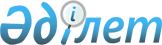 О внесении изменений и дополнений в Инструкцию N 39 ~V950072 "О порядке исчисления и уплаты налога на транспортные средства"
					
			Утративший силу
			
			
		
					Утверждено приказом Налогового комитета Министерства финансов Республики Казахстан от 10 июля 1998 г. N 62. Зарегистрировано в Министерстве юстиции Республики Казахстан 23.07.1998 г. N 550. Утратил силу - приказом Министра государственных доходов РК от 9.04.2002 № 416 (извлечение из приказа см. ниже).



                          Извлечение из приказа Министра государственных доходов 




                                Республики Казахстан от 9 апреля 2002 года № 416








          В соответствии с Законом Республики Казахстан от 12 июня 2001 года 




 
 Z010210_ 
  "О введении в действие Кодекса Республики Казахстан "О налогах и 
других обязательных платежах в бюджет" (Налоговый кодекс)" приказываю:
     1. Признать утратившими силу некоторые приказы согласно приложению:
     ...Приказ Налогового комитета Министерства финансов Республики 
Казахстан от 10 июля 1998 года N 62 "Об утверждении изменений и дополнений 
к Инструкциям Налогового комитета Министерства финансов Республики 
Казахстан N 33..., N 39 "О порядке исчисления и уплаты налога на 
транспортные средства"...
     
     Министр
---------------------------------------------------------------------------
     В пункте 3 раздела I:
     в третьем абзаце:
     слова "срока эксплуатации" заменить словами "года выпуска";
     слова "от 1" исключить;
     слова "лет эксплуатации" заменить словами "лет от года выпуска";
     четвертый абзац изложить в следующей редакции:





          "Приведенные поправочные коэффициенты к ставкам налога на легковые 
транспортные средства со сроком до 3 лет и от 3 до 5 лет от года выпуска 
применяются к ставкам налога на легковые транспортные средства 
производства стран СНГ и других государств.".




     Пункт 8 раздела II дополнить абзацем следующего содержания:
     "Следует иметь в виду, что мощность летательных аппаратов (самолетов, 
вертолетов и др.) определятся на заводах - изготовителях авиатехники,
конструкторских бюро и указывается в "Руководстве по летной эксплуатации 
воздушного судна".".
     В приложении таблицу изложить в следующей редакции:
___________________________________________________________________________
 № ! Вид и  !Год     !Мощность     !Количество  !Сумма   !Поправочный!Общая
п/п! марка  !выпуска !транспортного!транспортных!налога с!коэффициент!сумма
   !транс-  !транс-  !средства     !средств на  !единицы !           налога
   !портного!портного!(киловатт)   !"__"___г.,ед!мощности!          (тенге)
   !средства!средства!             !            !(тенге) !           (гр.4х
   !        !        !             !            !        !           !гр.5х
   !        !        !             !            !        !           !гр.6 
___!________!________!_____________!____________!________!___________!_____
_1_!____2___!___3____!______4______!______5_____!____6___!_____7_____!___8_
     Примечание: Графы 3 и 7 заполняются только по легковым транспортным 
средствам.           





          Общая сумма налога по легковым транспортным средствам (гр.8) 
определяется на каждый автомобиль отдельно по следующей формуле: гр.4 х 
гр.6 х гр.7.             






					© 2012. РГП на ПХВ «Институт законодательства и правовой информации Республики Казахстан» Министерства юстиции Республики Казахстан
				